التأمل الثاني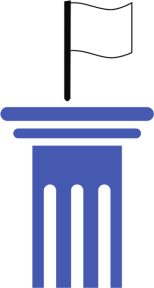 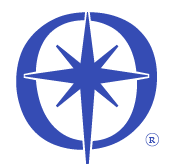 التسليم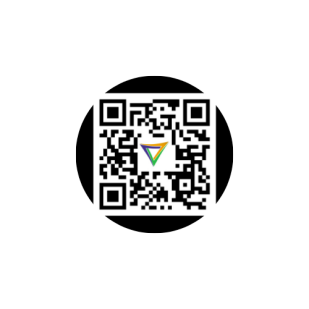 مشاهدة الفيديو		إذا لم تكن قد فعلت ذلك بالفعل ، فشاهد فيديو التسليم عن طريق مسح رمز الاستجابة السريعة The QR Code.		الصلاة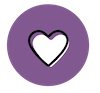 صلي من أجل إرشاد الروح القدس عندما تبدأ في قراءة الآيات الكتابية. اطلب الإدراك والبصيرةعندما تبدأ في قراءة كلمة الله .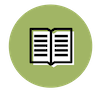 	قراءة الآيات الكتابية - لوقا 9: 18-27	بطرس يعترف أن يسوع هو المسيح	18 وَفِيمَا هُوَ يُصَلِّي عَلَى انْفِرَادٍ كَانَ التَّلاَمِيذُ مَعَهُ. فَسَأَلَهُمْ قِائِلًا: «مَنْ تَقُولُ الْجُمُوعُ أَنِّي أَنَا؟»19 فَأَجَابُوا وَقَالوا: «يُوحَنَّا الْمَعْمَدَانُ. وَآخَرُونَ: إِيلِيَّا. وَآخَرُونَ: إِنَّ نَبِيًّا مِنَ الْقُدَمَاءِ قَامَ».20 فَقَالَ لَهُمْ: «وَأَنْتُمْ، مَنْ تَقُولُونَ أَنِّي أَنَا؟» فَأَجَابَ بُطْرُسُ وَقَالَ: «مَسِيحُ اللهِ!».يسوع يتنبأ بموته21 فَانْتَهَرَهُمْ وَأَوْصَى أَنْ لاَ يَقُولُوا ذلِكَ لأَحَدٍ،22 قَائِلًا: «إِنَّهُ يَنْبَغِي أَنَّ ابْنَ الإِنْسَانِ يَتَأَلَّمُ كَثِيرًا، وَيُرْفَضُ مِنَ الشُّيُوخِ وَرُؤَسَاءِ الْكَهَنَةِ وَالْكَتَبَةِ، وَيُقْتَلُ، وَفِي الْيَوْمِ الثَّالِثِ يَقُومُ».احمل صليبك واتبع يسوع23 وَقَالَ لِلْجَمِيعِ: «إِنْ أَرَادَ أَحَدٌ أَنْ يَأْتِيَ وَرَائِي، فَلْيُنْكِرْ نَفْسَهُ وَيَحْمِلْ صَلِيبَهُ كُلَّ يَوْمٍ، وَيَتْبَعْنِي.24 فَإِنَّ مَنْ أَرَادَ أَنْ يُخَلِّصَ نَفْسَهُ يُهْلِكُهَا، وَمَنْ يُهْلِكُ نَفْسَهُ مِنْ أَجْلِي فَهذَا يُخَلِّصُهَا.25 لأَنَّهُ مَاذَا يَنْتَفِعُ الإِنْسَانُ لَوْ رَبحَ الْعَالَمَ كُلَّهُ، وَأَهْلَكَ نَفْسَهُ أَوْ خَسِرَهَا؟26 لأَنَّ مَنِ اسْتَحَى بِي وَبِكَلاَمِي، فَبِهذَا يَسْتَحِي ابْنُ الإِنْسَانِ مَتَى جَاءَ بِمَجْدِهِ وَمَجْدِ الآبِ وَالْمَلاَئِكَةِ الْقِدِّيسِينَ.27 حَقًّا أَقُولُ لَكُمْ: إِنَّ مِنَ الْقِيَامِ ههُنَا قَوْمًا لاَ يَذُوقُونَ الْمَوْتَ حَتَّى يَرَوْا مَلَكُوتَ اللهِ».الملاحظة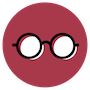 ماذا تقول الآيات الكتابية عن ...التلاميذ؟		يسوع؟		اتبّاع يسوع؟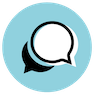 	الشرح	 لماذا سأل يسوع  تلاميذه «مَنْ تَقُولُ الْجُمُوعُ أَنِّي أَنَا؟» كيف سيبدو في عالمنا اليوم أن يحمل شخص صليبه يوميًا؟كيف اختبرت إنكار نفسك وحمل صليبك يوميًا؟التطبيق الشخصي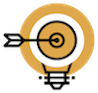 عندما نُسلًم حياتنا لسيادة المسيح، فندعو يسوع لقيادة التخطيط ووضع الميزانية والنتائج في رحلة التلمذة المالية.ما هي مجالات حياتك التي تحتاج لتسليمها ليسوع؟نشجعك على قضاء بعض الوقت في كتابة الأشياء التي تريدها (وتحتاجها) في حياتك للتسليم ليسوع. راجع هذه القائمة وصلِّ من أجلها خلال أوقاتك مع الرب كتذكير بأن "تحمل صليبك" يوميًا.Copyright 2022.Compass – finances God’s wayTM. All rights reserved.